
La studentene uttrykke seg på ulike måter
La studentene uttrykke seg på ulike måter
Strategi
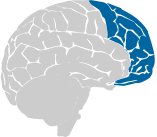 I valg av vurderingsmetoder må faglærer og student reflektere rundt hvordan metoder som best demonstrerer studentens kunnskap. Dette prinsippet handler om hvordan studentene organiserer, uttrykker og demonstrerer det de har lært, samt hvilke strategier de tar i bruk for å oppnå ønsket læringsutbytte. Oppmuntre til ulike måter å demonstrere kunnskap ved å: 
Varier vurderingsmetoder og gi studentene alternative måter å uttrykke sin kunnskap (skriftlig, digitalt, fysisk, muntlig).Gi studentene mulighet til å velge hvordan de vil besvare en oppgave (skrive artikkel, lage plakat, lage PP-presentasjon, holde en presentasjon).Gi studentene i oppgave å vurdere hverandres arbeid ut fra sensorveiledningenBruk ulike medier for tilbakemelding både i planlegging av og i gjennomføring av faget. Oppmuntre til ulike måter å demonstrere kunnskap ved å: 
Varier vurderingsmetoder og gi studentene alternative måter å uttrykke sin kunnskap (skriftlig, digitalt, fysisk, muntlig).Gi studentene mulighet til å velge hvordan de vil besvare en oppgave (skrive artikkel, lage plakat, lage PP-presentasjon, holde en presentasjon).Gi studentene i oppgave å vurdere hverandres arbeid ut fra sensorveiledningenBruk ulike medier for tilbakemelding både i planlegging av og i gjennomføring av faget. Støtt studentens utøvende funksjoner ved å: Uttrykk hva som er formålet og hva som skal til for å gjennomføre oppgaven samt kriterier for måloppnåelse. Vis eksempler på hvordan den kan løses.Fasiliter målsetning tilpasset den enkelte studentStøtt studentenes planlegging. Støtt studentens utøvende funksjoner ved å: Uttrykk hva som er formålet og hva som skal til for å gjennomføre oppgaven samt kriterier for måloppnåelse. Vis eksempler på hvordan den kan løses.Fasiliter målsetning tilpasset den enkelte studentStøtt studentenes planlegging. 
Fra universelt til spesielt - Eksempler 

Studenter med psykiske vansker (eks. sosial angst) eller Asperger syndrom vil kunne bli stresset av en muntlig presentasjon foran medstudenter i en grad som kan påvirke kvaliteten på det de presenterer. Tenk alternativer – kan de eksempelvis holde en presentasjon kun for faglærer eller en mindre gruppe studenter? Kan studenten spille inn en presentasjon digitalt på forhånd?Eller finnes det andre metoder hvor de kan demonstrere oppnådd læring? Studenter med dysleksi, ADHD eller Asperger syndrom vil ofte være avhengig av PC for å gjennomføre en skriftlig eksamen på normert tid. Da har de innebygd ordbok og de kan benytte spesielle skrivestøtteprogram for lese- og skrivevansker samtidig som de lettere kan navigere i dokumentet, se helhet og gjøre endringer underveis. 
Fra universelt til spesielt - Eksempler 

Studenter med psykiske vansker (eks. sosial angst) eller Asperger syndrom vil kunne bli stresset av en muntlig presentasjon foran medstudenter i en grad som kan påvirke kvaliteten på det de presenterer. Tenk alternativer – kan de eksempelvis holde en presentasjon kun for faglærer eller en mindre gruppe studenter? Kan studenten spille inn en presentasjon digitalt på forhånd?Eller finnes det andre metoder hvor de kan demonstrere oppnådd læring? Studenter med dysleksi, ADHD eller Asperger syndrom vil ofte være avhengig av PC for å gjennomføre en skriftlig eksamen på normert tid. Da har de innebygd ordbok og de kan benytte spesielle skrivestøtteprogram for lese- og skrivevansker samtidig som de lettere kan navigere i dokumentet, se helhet og gjøre endringer underveis. 